Non-Retail Liquor License Description and Fees Information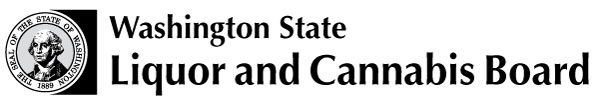 Licensing and RegulationManufacturer, Importer and Wholesaler SectionPO Box 43098Olympia, WA 98504-3098Phone-360-664-1600,option 1FAX-(360) 664-4054www.lcb.wa.gov 1.Use the following information to complete the Licenses and Fees section of the Department of Revenue Business License Application.Use the following information to complete the Licenses and Fees section of the Department of Revenue Business License Application.2.If you are applying for a stand-alone or added retail license and your application is withdrawn or denied for any reason, $75 will be kept as a processing fee. (RCW 66.24.015)If you are applying for a stand-alone or added retail license and your application is withdrawn or denied for any reason, $75 will be kept as a processing fee. (RCW 66.24.015)3.If you have any questions, please call Customer Service at 360-664-1600, option 1, then 2.If you have any questions, please call Customer Service at 360-664-1600, option 1, then 2.Liquor License Change of LocationClose your present in-state business at its current location and move to a new in-state location.Liquor License Change of LocationClose your present in-state business at its current location and move to a new in-state location.$75WAC 314-07-085WAC 314-07-085IN-STATE SPIRITS / DISTILLERY LICENSESIN-STATE SPIRITS / DISTILLERY LICENSESIN-STATE SPIRITS / DISTILLERY LICENSESSpirits DistributorSpirits Distributor$1,320RCW 66.24.055; WAC 314-23RCW 66.24.055; WAC 314-23RCW 66.24.055; WAC 314-23To sell spirits to licensed spirit retailers or other spirits distributors and export from Washington.Spirits must be purchased from a licensed Washington distillery, craft distillery, spirits certificate of approval (COA) holder, authorized representative COA of U.S. or foreign spirits, licensed importer or a supplier of foreign spirits located outside the U.S.There is a monthly reporting and payment requirement (WAC 314-23-021).A spirits distributor licensee is required to pay the WSLCB 10% of its gross annual spirits receipts for the first 27 months of licensure and 5% of its gross annual spirits receipts thereafter.To sell spirits to licensed spirit retailers or other spirits distributors and export from Washington.Spirits must be purchased from a licensed Washington distillery, craft distillery, spirits certificate of approval (COA) holder, authorized representative COA of U.S. or foreign spirits, licensed importer or a supplier of foreign spirits located outside the U.S.There is a monthly reporting and payment requirement (WAC 314-23-021).A spirits distributor licensee is required to pay the WSLCB 10% of its gross annual spirits receipts for the first 27 months of licensure and 5% of its gross annual spirits receipts thereafter.To sell spirits to licensed spirit retailers or other spirits distributors and export from Washington.Spirits must be purchased from a licensed Washington distillery, craft distillery, spirits certificate of approval (COA) holder, authorized representative COA of U.S. or foreign spirits, licensed importer or a supplier of foreign spirits located outside the U.S.There is a monthly reporting and payment requirement (WAC 314-23-021).A spirits distributor licensee is required to pay the WSLCB 10% of its gross annual spirits receipts for the first 27 months of licensure and 5% of its gross annual spirits receipts thereafter.Fruit and / or Wine DistillerFruit and / or Wine Distiller$200RCW 66.20.410; 66.24.140; 146; 1471; 1472; 1474;  WAC 314-03-030; 314-28RCW 66.20.410; 66.24.140; 146; 1471; 1472; 1474;  WAC 314-03-030; 314-28RCW 66.20.410; 66.24.140; 146; 1471; 1472; 1474;  WAC 314-03-030; 314-28To distill fruit and/or wine to produce fruit brandy and wine spirits.May sell spirits of its own production, spirits produced by another distiller, vermouth, and sparkling wine directly to a consumer for on- or off-premises consumption, provided that the sale occurs when the customer is physically present on the licensed premises.A sample of .05 ounces is permitted, with a maximum of two ounces per person per day.May also sell spirits of its own production to licensed Washington state spirits distributors and spirits retailers.Any combination of domestic brewery, microbrewery, domestic winery, distillery, or craft distillery may jointly occupy and operate conjoined consumption areas.May maintain an approved warehouse off the distillery premises for the distribution of spirits of its own production.There is a monthly reporting and payment requirement (WAC 314-28-070).Additional Privileges: Distillery Off Site Tasting Room
To distill fruit and/or wine to produce fruit brandy and wine spirits.May sell spirits of its own production, spirits produced by another distiller, vermouth, and sparkling wine directly to a consumer for on- or off-premises consumption, provided that the sale occurs when the customer is physically present on the licensed premises.A sample of .05 ounces is permitted, with a maximum of two ounces per person per day.May also sell spirits of its own production to licensed Washington state spirits distributors and spirits retailers.Any combination of domestic brewery, microbrewery, domestic winery, distillery, or craft distillery may jointly occupy and operate conjoined consumption areas.May maintain an approved warehouse off the distillery premises for the distribution of spirits of its own production.There is a monthly reporting and payment requirement (WAC 314-28-070).Additional Privileges: Distillery Off Site Tasting Room
To distill fruit and/or wine to produce fruit brandy and wine spirits.May sell spirits of its own production, spirits produced by another distiller, vermouth, and sparkling wine directly to a consumer for on- or off-premises consumption, provided that the sale occurs when the customer is physically present on the licensed premises.A sample of .05 ounces is permitted, with a maximum of two ounces per person per day.May also sell spirits of its own production to licensed Washington state spirits distributors and spirits retailers.Any combination of domestic brewery, microbrewery, domestic winery, distillery, or craft distillery may jointly occupy and operate conjoined consumption areas.May maintain an approved warehouse off the distillery premises for the distribution of spirits of its own production.There is a monthly reporting and payment requirement (WAC 314-28-070).Additional Privileges: Distillery Off Site Tasting Room
Spirits ImporterSpirits Importer$600RCW 66.24.160; WAC 314-23-050; 314-36RCW 66.24.160; WAC 314-23-050; 314-36RCW 66.24.160; WAC 314-23-050; 314-36To import, store, sell to licensed spirits distributors or export any liquor other than beer or wine.To import, store, sell to licensed spirits distributors or export any liquor other than beer or wine.To import, store, sell to licensed spirits distributors or export any liquor other than beer or wine.Craft DistilleryCraft Distillery$100RCW 66.20.410; 66-24-140, 145; 146; 1471; 1472; 1474;  WAC 314-03-030; 314-28RCW 66.20.410; 66-24-140, 145; 146; 1471; 1472; 1474;  WAC 314-03-030; 314-28RCW 66.20.410; 66-24-140, 145; 146; 1471; 1472; 1474;  WAC 314-03-030; 314-28For distillers who are producing 150,000 gallons or less of spirits per calendar year.  At least half of the raw materials used in production must be grown in Washington. Allows a craft distillery to contract distilled spirits for and sell distilled spirits to holders of distillery licenses, manufacturer’s licenses and grower’s licenses.May sell spirits of its own production, spirits produced by another distiller, vermouth, and sparkling wine directly to a consumer for on- or off-premises consumption, provided that the sale occurs when the customer is physically present on the licensed premises.A sample of .05 ounces is permitted with a maximum of two ounces per person per day.May also sell spirits of its own production to licensed Washington state spirits distributors and spirits retailers.Any combination of domestic brewery, microbrewery, domestic winery, distillery, or craft distillery may jointly occupy and operate conjoined consumption areas.May maintain an approved warehouse off the distillery premises for the distribution of spirits of its own production.Includes a monthly reporting / payment requirement (WAC 314-28-070).Additional Privileges: Distillery Off Site Tasting RoomAdd-On Endorsement: Takeout / Delivery – Factory Sealed Containers – Expires July 1, 2025For distillers who are producing 150,000 gallons or less of spirits per calendar year.  At least half of the raw materials used in production must be grown in Washington. Allows a craft distillery to contract distilled spirits for and sell distilled spirits to holders of distillery licenses, manufacturer’s licenses and grower’s licenses.May sell spirits of its own production, spirits produced by another distiller, vermouth, and sparkling wine directly to a consumer for on- or off-premises consumption, provided that the sale occurs when the customer is physically present on the licensed premises.A sample of .05 ounces is permitted with a maximum of two ounces per person per day.May also sell spirits of its own production to licensed Washington state spirits distributors and spirits retailers.Any combination of domestic brewery, microbrewery, domestic winery, distillery, or craft distillery may jointly occupy and operate conjoined consumption areas.May maintain an approved warehouse off the distillery premises for the distribution of spirits of its own production.Includes a monthly reporting / payment requirement (WAC 314-28-070).Additional Privileges: Distillery Off Site Tasting RoomAdd-On Endorsement: Takeout / Delivery – Factory Sealed Containers – Expires July 1, 2025For distillers who are producing 150,000 gallons or less of spirits per calendar year.  At least half of the raw materials used in production must be grown in Washington. Allows a craft distillery to contract distilled spirits for and sell distilled spirits to holders of distillery licenses, manufacturer’s licenses and grower’s licenses.May sell spirits of its own production, spirits produced by another distiller, vermouth, and sparkling wine directly to a consumer for on- or off-premises consumption, provided that the sale occurs when the customer is physically present on the licensed premises.A sample of .05 ounces is permitted with a maximum of two ounces per person per day.May also sell spirits of its own production to licensed Washington state spirits distributors and spirits retailers.Any combination of domestic brewery, microbrewery, domestic winery, distillery, or craft distillery may jointly occupy and operate conjoined consumption areas.May maintain an approved warehouse off the distillery premises for the distribution of spirits of its own production.Includes a monthly reporting / payment requirement (WAC 314-28-070).Additional Privileges: Distillery Off Site Tasting RoomAdd-On Endorsement: Takeout / Delivery – Factory Sealed Containers – Expires July 1, 2025Distiller / RectifierDistiller / Rectifier$2,000RCW 66.20.410; 66.24.140; 146; 1471; 1472; 1474;  WAC 314-03-030; 314-28; 314-32;RCW 66.20.410; 66.24.140; 146; 1471; 1472; 1474;  WAC 314-03-030; 314-28; 314-32;RCW 66.20.410; 66.24.140; 146; 1471; 1472; 1474;  WAC 314-03-030; 314-28; 314-32;To distill, blend, rectify and bottle spirituous liquor.May sell spirits of its own production, spirits produced by another distiller, vermouth, and sparkling wine directly to a consumer for on- or off-premises consumption provided that the sale occurs when the customer is physically present on the licensed premises.A sample of .05 ounces is permitted with a maximum of two ounces per person per day.May also sell spirits of its own production to licensed Washington state spirits distributors and spirits retailers.Any combination of domestic brewery, microbrewery, domestic winery, distillery, or craft distillery may jointly occupy and operate conjoined consumption areas.May maintain an approved warehouse off the distillery premises for the distribution of spirits of its own production.Includes a monthly reporting / payment requirement (WAC 314-28-070).Additional Privileges: Distillery Off Site Tasting RoomAdd-On Endorsement: Takeout / Delivery – Factory Sealed Containers – Expires July 1, 2025To distill, blend, rectify and bottle spirituous liquor.May sell spirits of its own production, spirits produced by another distiller, vermouth, and sparkling wine directly to a consumer for on- or off-premises consumption provided that the sale occurs when the customer is physically present on the licensed premises.A sample of .05 ounces is permitted with a maximum of two ounces per person per day.May also sell spirits of its own production to licensed Washington state spirits distributors and spirits retailers.Any combination of domestic brewery, microbrewery, domestic winery, distillery, or craft distillery may jointly occupy and operate conjoined consumption areas.May maintain an approved warehouse off the distillery premises for the distribution of spirits of its own production.Includes a monthly reporting / payment requirement (WAC 314-28-070).Additional Privileges: Distillery Off Site Tasting RoomAdd-On Endorsement: Takeout / Delivery – Factory Sealed Containers – Expires July 1, 2025To distill, blend, rectify and bottle spirituous liquor.May sell spirits of its own production, spirits produced by another distiller, vermouth, and sparkling wine directly to a consumer for on- or off-premises consumption provided that the sale occurs when the customer is physically present on the licensed premises.A sample of .05 ounces is permitted with a maximum of two ounces per person per day.May also sell spirits of its own production to licensed Washington state spirits distributors and spirits retailers.Any combination of domestic brewery, microbrewery, domestic winery, distillery, or craft distillery may jointly occupy and operate conjoined consumption areas.May maintain an approved warehouse off the distillery premises for the distribution of spirits of its own production.Includes a monthly reporting / payment requirement (WAC 314-28-070).Additional Privileges: Distillery Off Site Tasting RoomAdd-On Endorsement: Takeout / Delivery – Factory Sealed Containers – Expires July 1, 2025Distillery Off-Site Tasting RoomDistillery Off-Site Tasting Room$2,000RCW 66.24.146; 1471; 1472; 1473; 1474;  WAC 314-24-161; 314-28-065; 066;RCW 66.24.146; 1471; 1472; 1473; 1474;  WAC 314-24-161; 314-28-065; 066;RCW 66.24.146; 1471; 1472; 1473; 1474;  WAC 314-24-161; 314-28-065; 066;To operate an off-site tasting room that is separated from the production / manufacturing site.The licensee may sell, serve, and sample the same products as permitted through the distillery’s production license.A distillery has a limit of two additional locations per licensed production / manufacturing facility.Any combination of distillery and winery may jointly occupy and operate an off-site tasting room at a single location.Additional Privileges:  Spirits/Beer/Wine Restaurant

To operate an off-site tasting room that is separated from the production / manufacturing site.The licensee may sell, serve, and sample the same products as permitted through the distillery’s production license.A distillery has a limit of two additional locations per licensed production / manufacturing facility.Any combination of distillery and winery may jointly occupy and operate an off-site tasting room at a single location.Additional Privileges:  Spirits/Beer/Wine Restaurant

To operate an off-site tasting room that is separated from the production / manufacturing site.The licensee may sell, serve, and sample the same products as permitted through the distillery’s production license.A distillery has a limit of two additional locations per licensed production / manufacturing facility.Any combination of distillery and winery may jointly occupy and operate an off-site tasting room at a single location.Additional Privileges:  Spirits/Beer/Wine Restaurant

Spirits WarehouseSpirits Warehouse$100RCW 66.24.695; WAC 314-28-220RCW 66.24.695; WAC 314-28-220RCW 66.24.695; WAC 314-28-220To store bottled or bonded bulk spirits off the premises of a distillery without any state or federal taxes being due.  Bulk spirits must remain in or under bond.To store bottled or bonded bulk spirits off the premises of a distillery without any state or federal taxes being due.  Bulk spirits must remain in or under bond.To store bottled or bonded bulk spirits off the premises of a distillery without any state or federal taxes being due.  Bulk spirits must remain in or under bond.IN-STATE BEER / BREWERY LICENSESIN-STATE BEER / BREWERY LICENSESIN-STATE BEER / BREWERY LICENSESMicrobrewery - Production of less than 60,000 barrels per yearMicrobrewery - Production of less than 60,000 barrels per year$100RCW 66.24.244; 1472; WAC 314-20RCW 66.24.244; 1472; WAC 314-20RCW 66.24.244; 1472; WAC 314-20To manufacture beer in Washington state. Allows a microbrewery to sell beer and growlers of beer of its own production at retail for on and off-premises consumption and to act as a distributor for beer of its own production.May also sell beer produced by another microbrewery or a domestic brewery for on and off-premises consumption from its premises as long as the other brewery’s brands do not exceed 25% of the microbrewery on-tap offering of its own brands.Any combination of domestic brewery, microbrewery, domestic winery, distillery, or craft distillery may jointly occupy and operate conjoined consumption areas.May also sell cider produced by a domestic winery for on or off-premises consumption.Includes a monthly reporting / payment requirement (WAC 314-19). Additional Endorsement: On Premises Beer and Wine; *Takeout/Delivery – Factory Sealed Containers – Expires July 1, 2025, *Growlers Takeout/Delivery – Expires July 1, 2025.To manufacture beer in Washington state. Allows a microbrewery to sell beer and growlers of beer of its own production at retail for on and off-premises consumption and to act as a distributor for beer of its own production.May also sell beer produced by another microbrewery or a domestic brewery for on and off-premises consumption from its premises as long as the other brewery’s brands do not exceed 25% of the microbrewery on-tap offering of its own brands.Any combination of domestic brewery, microbrewery, domestic winery, distillery, or craft distillery may jointly occupy and operate conjoined consumption areas.May also sell cider produced by a domestic winery for on or off-premises consumption.Includes a monthly reporting / payment requirement (WAC 314-19). Additional Endorsement: On Premises Beer and Wine; *Takeout/Delivery – Factory Sealed Containers – Expires July 1, 2025, *Growlers Takeout/Delivery – Expires July 1, 2025.To manufacture beer in Washington state. Allows a microbrewery to sell beer and growlers of beer of its own production at retail for on and off-premises consumption and to act as a distributor for beer of its own production.May also sell beer produced by another microbrewery or a domestic brewery for on and off-premises consumption from its premises as long as the other brewery’s brands do not exceed 25% of the microbrewery on-tap offering of its own brands.Any combination of domestic brewery, microbrewery, domestic winery, distillery, or craft distillery may jointly occupy and operate conjoined consumption areas.May also sell cider produced by a domestic winery for on or off-premises consumption.Includes a monthly reporting / payment requirement (WAC 314-19). Additional Endorsement: On Premises Beer and Wine; *Takeout/Delivery – Factory Sealed Containers – Expires July 1, 2025, *Growlers Takeout/Delivery – Expires July 1, 2025.Beer ImporterBeer Importer$160RCW 66.24.261; WAC 314-20; 314-36RCW 66.24.261; WAC 314-20; 314-36RCW 66.24.261; WAC 314-20; 314-36To import beer from outside Washington state from a beer certificate of approval holder, authorized representative COA of US or foreign beer, or from a supplier of foreign beer located outside the US.Beer imported must be sold to licensed beer distributors or exported from the state. There is a monthly reporting / payment requirement (WAC 314-19).To import beer from outside Washington state from a beer certificate of approval holder, authorized representative COA of US or foreign beer, or from a supplier of foreign beer located outside the US.Beer imported must be sold to licensed beer distributors or exported from the state. There is a monthly reporting / payment requirement (WAC 314-19).To import beer from outside Washington state from a beer certificate of approval holder, authorized representative COA of US or foreign beer, or from a supplier of foreign beer located outside the US.Beer imported must be sold to licensed beer distributors or exported from the state. There is a monthly reporting / payment requirement (WAC 314-19).Beer DistributorBeer Distributor$660RCW 66.24.250; WAC 314-20RCW 66.24.250; WAC 314-20RCW 66.24.250; WAC 314-20To sell beer to licensed beer retailers, other beer distributors and to export from Washington.Beer must be purchased from a licensed Washington brewery, beer certificate of approval holder, authorized representative COA of US or foreign beer, licensed importer, or a supplier of foreign beer located outside the US.Includes a monthly reporting / payment requirement (WAC 314-19).To sell beer to licensed beer retailers, other beer distributors and to export from Washington.Beer must be purchased from a licensed Washington brewery, beer certificate of approval holder, authorized representative COA of US or foreign beer, licensed importer, or a supplier of foreign beer located outside the US.Includes a monthly reporting / payment requirement (WAC 314-19).To sell beer to licensed beer retailers, other beer distributors and to export from Washington.Beer must be purchased from a licensed Washington brewery, beer certificate of approval holder, authorized representative COA of US or foreign beer, licensed importer, or a supplier of foreign beer located outside the US.Includes a monthly reporting / payment requirement (WAC 314-19).Domestic Brewery – Brand OwnerDomestic Brewery – Brand Owner$2,000RCW 66.24.240; WAC 314-20RCW 66.24.240; WAC 314-20RCW 66.24.240; WAC 314-20To allow a Brand Owner of beer to store beer within the state, sell to licensed beer distributors, and export beer from the state.  The Brand Owner must hold a Brewer’s Notice with the Alcohol and Tobacco Tax and Trade Bureau (TTB) at a location outside of Washington and have its beer contract-produced by a licensed in-state brewery.There is a monthly reporting / payment requirement (WAC 314-19).To allow a Brand Owner of beer to store beer within the state, sell to licensed beer distributors, and export beer from the state.  The Brand Owner must hold a Brewer’s Notice with the Alcohol and Tobacco Tax and Trade Bureau (TTB) at a location outside of Washington and have its beer contract-produced by a licensed in-state brewery.There is a monthly reporting / payment requirement (WAC 314-19).To allow a Brand Owner of beer to store beer within the state, sell to licensed beer distributors, and export beer from the state.  The Brand Owner must hold a Brewer’s Notice with the Alcohol and Tobacco Tax and Trade Bureau (TTB) at a location outside of Washington and have its beer contract-produced by a licensed in-state brewery.There is a monthly reporting / payment requirement (WAC 314-19).Domestic Brewery – Production of 60,000 barrels or more per yearDomestic Brewery – Production of 60,000 barrels or more per year$2,000RCW 66.24.240; 1472; WAC 314-20RCW 66.24.240; 1472; WAC 314-20RCW 66.24.240; 1472; WAC 314-20To manufacture beer in Washington State.  This allows a brewery to sell beer and growlers of beer of its own production at retail for on and off-premises consumption and to act as a distributor for beer of its own production.May also sell beer produced by another microbrewery or a domestic brewery for on and off-premises consumption from its premises as long as the other brewery’s brands do not exceed 25% of the microbrewery on-tap offering of its own brands.Any combination of domestic brewery, microbrewery, domestic winery, distillery, or craft distillery may jointly occupy and operate conjoined consumption areas.Includes a monthly reporting / payment requirement (WAC 314-19). Additional Endorsement: On Premises Beer and Wine; *Takeout/Delivery – Factory Sealed Containers – Expires July 1, 2025, *Growlers Takeout/Delivery – Expires July 1, 2025.To manufacture beer in Washington State.  This allows a brewery to sell beer and growlers of beer of its own production at retail for on and off-premises consumption and to act as a distributor for beer of its own production.May also sell beer produced by another microbrewery or a domestic brewery for on and off-premises consumption from its premises as long as the other brewery’s brands do not exceed 25% of the microbrewery on-tap offering of its own brands.Any combination of domestic brewery, microbrewery, domestic winery, distillery, or craft distillery may jointly occupy and operate conjoined consumption areas.Includes a monthly reporting / payment requirement (WAC 314-19). Additional Endorsement: On Premises Beer and Wine; *Takeout/Delivery – Factory Sealed Containers – Expires July 1, 2025, *Growlers Takeout/Delivery – Expires July 1, 2025.To manufacture beer in Washington State.  This allows a brewery to sell beer and growlers of beer of its own production at retail for on and off-premises consumption and to act as a distributor for beer of its own production.May also sell beer produced by another microbrewery or a domestic brewery for on and off-premises consumption from its premises as long as the other brewery’s brands do not exceed 25% of the microbrewery on-tap offering of its own brands.Any combination of domestic brewery, microbrewery, domestic winery, distillery, or craft distillery may jointly occupy and operate conjoined consumption areas.Includes a monthly reporting / payment requirement (WAC 314-19). Additional Endorsement: On Premises Beer and Wine; *Takeout/Delivery – Factory Sealed Containers – Expires July 1, 2025, *Growlers Takeout/Delivery – Expires July 1, 2025.Microbrewery Warehouse – Branch LocationMicrobrewery Warehouse – Branch LocationNo FeeRCW 66.24.244; WAC 314-20RCW 66.24.244; WAC 314-20RCW 66.24.244; WAC 314-20A Microbrewery operating as a distributor of their own production may maintain a warehouse off the premises of the microbrewery for the distribution of their product.Licensee must also hold a Microbrewery License.Limit one location per licensed production / manufacturing facility.A Microbrewery operating as a distributor of their own production may maintain a warehouse off the premises of the microbrewery for the distribution of their product.Licensee must also hold a Microbrewery License.Limit one location per licensed production / manufacturing facility.A Microbrewery operating as a distributor of their own production may maintain a warehouse off the premises of the microbrewery for the distribution of their product.Licensee must also hold a Microbrewery License.Limit one location per licensed production / manufacturing facility.IN-STATE WINE / WINERY LICENSESIN-STATE WINE / WINERY LICENSESIN-STATE WINE / WINERY LICENSESDomestic Winery – Production of less than 250,000 liters per yearDomestic Winery – Production of less than 250,000 liters per year$100RCW 66.24.170; 1472; WAC 314-24RCW 66.24.170; 1472; WAC 314-24RCW 66.24.170; 1472; WAC 314-24To manufacture wine in Washington State from grapes or other agricultural products.  This allows wineries to sell wine of their own production at retail for on or off-premises consumption and to act as a distributor for wine of their own production.Any combination of domestic brewery, microbrewery, domestic winery, distillery, or craft distillery may jointly occupy and operate conjoined consumption areas.Includes a monthly/annual reporting / payment requirement (WAC 314-19).Additional Privileges:  Tasting Room Additional Location Additional Endorsement: On Premises Beer and Wine; *Takeout/ Delivery – Factory Sealed Containers – Expires July 1, 2025; *Growlers Takeout / Delivery – Expires July 1, 2025To manufacture wine in Washington State from grapes or other agricultural products.  This allows wineries to sell wine of their own production at retail for on or off-premises consumption and to act as a distributor for wine of their own production.Any combination of domestic brewery, microbrewery, domestic winery, distillery, or craft distillery may jointly occupy and operate conjoined consumption areas.Includes a monthly/annual reporting / payment requirement (WAC 314-19).Additional Privileges:  Tasting Room Additional Location Additional Endorsement: On Premises Beer and Wine; *Takeout/ Delivery – Factory Sealed Containers – Expires July 1, 2025; *Growlers Takeout / Delivery – Expires July 1, 2025To manufacture wine in Washington State from grapes or other agricultural products.  This allows wineries to sell wine of their own production at retail for on or off-premises consumption and to act as a distributor for wine of their own production.Any combination of domestic brewery, microbrewery, domestic winery, distillery, or craft distillery may jointly occupy and operate conjoined consumption areas.Includes a monthly/annual reporting / payment requirement (WAC 314-19).Additional Privileges:  Tasting Room Additional Location Additional Endorsement: On Premises Beer and Wine; *Takeout/ Delivery – Factory Sealed Containers – Expires July 1, 2025; *Growlers Takeout / Delivery – Expires July 1, 2025Domestic Winery – Production of 250,000 liters or more per yearDomestic Winery – Production of 250,000 liters or more per year$400RCW 66.24.170; 1472; WAC 314-24RCW 66.24.170; 1472; WAC 314-24RCW 66.24.170; 1472; WAC 314-24To manufacture wine in Washington State from grapes or other agricultural products.  This allows Wineries to sell wine of their own production at retail for on or off-premises consumption and to act as a distributor for wine of their own production.Any combination of domestic brewery, microbrewery, domestic winery, distillery, or craft distillery may jointly occupy and operate conjoined consumption areas.Includes monthly reporting / payment requirement (WAC 314-19).Additional Privileges:  Tasting Room Additional LocationAdditional Endorsement: On Premises Beer and Wine; *Takeout/ Delivery – Factory Sealed Containers – Expires July 1, 2025; *Growlers Takeout / Delivery – Expires July 1, 2025To manufacture wine in Washington State from grapes or other agricultural products.  This allows Wineries to sell wine of their own production at retail for on or off-premises consumption and to act as a distributor for wine of their own production.Any combination of domestic brewery, microbrewery, domestic winery, distillery, or craft distillery may jointly occupy and operate conjoined consumption areas.Includes monthly reporting / payment requirement (WAC 314-19).Additional Privileges:  Tasting Room Additional LocationAdditional Endorsement: On Premises Beer and Wine; *Takeout/ Delivery – Factory Sealed Containers – Expires July 1, 2025; *Growlers Takeout / Delivery – Expires July 1, 2025To manufacture wine in Washington State from grapes or other agricultural products.  This allows Wineries to sell wine of their own production at retail for on or off-premises consumption and to act as a distributor for wine of their own production.Any combination of domestic brewery, microbrewery, domestic winery, distillery, or craft distillery may jointly occupy and operate conjoined consumption areas.Includes monthly reporting / payment requirement (WAC 314-19).Additional Privileges:  Tasting Room Additional LocationAdditional Endorsement: On Premises Beer and Wine; *Takeout/ Delivery – Factory Sealed Containers – Expires July 1, 2025; *Growlers Takeout / Delivery – Expires July 1, 2025Tasting Room – Additional LocationTasting Room – Additional LocationNo FeeRCW 66.24.170; 1472; WAC 314-24-161RCW 66.24.170; 1472; WAC 314-24-161RCW 66.24.170; 1472; WAC 314-24-161For additional locations separate from the production / manufacturing site.The licensee may:Serve wine by the glass for on premise consumption.Sample and sell at retail, wine and growlers of wine of its own production for off-premises consumption.Limit of four additional locations per licensed production / manufacturing facility.Any combination of distillery and winery may jointly occupy and operate an off-site tasting room at a single location.Additional Privileges:  Beer/Wine RestaurantFor additional locations separate from the production / manufacturing site.The licensee may:Serve wine by the glass for on premise consumption.Sample and sell at retail, wine and growlers of wine of its own production for off-premises consumption.Limit of four additional locations per licensed production / manufacturing facility.Any combination of distillery and winery may jointly occupy and operate an off-site tasting room at a single location.Additional Privileges:  Beer/Wine RestaurantFor additional locations separate from the production / manufacturing site.The licensee may:Serve wine by the glass for on premise consumption.Sample and sell at retail, wine and growlers of wine of its own production for off-premises consumption.Limit of four additional locations per licensed production / manufacturing facility.Any combination of distillery and winery may jointly occupy and operate an off-site tasting room at a single location.Additional Privileges:  Beer/Wine RestaurantBonded Wine WarehouseBonded Wine Warehouse$100RCW 66.24.185; WAC 314-24-220RCW 66.24.185; WAC 314-24-220RCW 66.24.185; WAC 314-24-220To store bottled wine off the premises of a winery without any state or federal taxes being due. Wine must remain in, or under, federal and state bond.To store bottled wine off the premises of a winery without any state or federal taxes being due. Wine must remain in, or under, federal and state bond.To store bottled wine off the premises of a winery without any state or federal taxes being due. Wine must remain in, or under, federal and state bond.Wine ImporterWine Importer$160RCW 66.24.203; WAC 314-24; 314-36RCW 66.24.203; WAC 314-24; 314-36RCW 66.24.203; WAC 314-24; 314-36To import wine from outside Washington State from a wine certificate of approval holder, authorized representative COA of US or foreign wine, or from a supplier of foreign wine located outside of the US.Wine imported must be sold to a licensed wine distributor or exported from the state.Includes a monthly reporting / payment requirement (WAC 314-19).To import wine from outside Washington State from a wine certificate of approval holder, authorized representative COA of US or foreign wine, or from a supplier of foreign wine located outside of the US.Wine imported must be sold to a licensed wine distributor or exported from the state.Includes a monthly reporting / payment requirement (WAC 314-19).To import wine from outside Washington State from a wine certificate of approval holder, authorized representative COA of US or foreign wine, or from a supplier of foreign wine located outside of the US.Wine imported must be sold to a licensed wine distributor or exported from the state.Includes a monthly reporting / payment requirement (WAC 314-19).Wine DistributorWine Distributor$660RCW 66.24.200; WAC 314-24RCW 66.24.200; WAC 314-24RCW 66.24.200; WAC 314-24To sell wine to licensed wine retailers, other wine distributors, holders of a Class 21 (Short Term Rentals/Liquor) Permit, and to export from Washington.Wine must be purchased from a licensed Washington winery, wine certificate of approval holder, authorized representative COA of US or foreign wine, licensed Importer or a supplier of foreign wine located outside of the US.Includes a monthly reporting / payment requirement (WAC 314-19).To sell wine to licensed wine retailers, other wine distributors, holders of a Class 21 (Short Term Rentals/Liquor) Permit, and to export from Washington.Wine must be purchased from a licensed Washington winery, wine certificate of approval holder, authorized representative COA of US or foreign wine, licensed Importer or a supplier of foreign wine located outside of the US.Includes a monthly reporting / payment requirement (WAC 314-19).To sell wine to licensed wine retailers, other wine distributors, holders of a Class 21 (Short Term Rentals/Liquor) Permit, and to export from Washington.Wine must be purchased from a licensed Washington winery, wine certificate of approval holder, authorized representative COA of US or foreign wine, licensed Importer or a supplier of foreign wine located outside of the US.Includes a monthly reporting / payment requirement (WAC 314-19).Winery WarehouseWinery WarehouseNo FeeRCW 66.28.170; WAC 314-24RCW 66.28.170; WAC 314-24RCW 66.28.170; WAC 314-24A domestic winery operating as a distributor of their own production may maintain a warehouse off the premises of the winery for the distribution of their product.Licensee must also hold a Domestic Winery license.Limited to one location per licensed production / manufacturing facility.A domestic winery operating as a distributor of their own production may maintain a warehouse off the premises of the winery for the distribution of their product.Licensee must also hold a Domestic Winery license.Limited to one location per licensed production / manufacturing facility.A domestic winery operating as a distributor of their own production may maintain a warehouse off the premises of the winery for the distribution of their product.Licensee must also hold a Domestic Winery license.Limited to one location per licensed production / manufacturing facility.Wine GrowerWine Grower$75RCW 66.24.520RCW 66.24.520RCW 66.24.520To sell wine in bulk made from grapes owned by the licensee to domestic wineries, distillers and manufacturers.  Allows them to contract for the manufacturing of spirits from grower’s own agricultural products and sell the spirits in bulk to a licensed winery, distillery or export from the state.To sell wine in bulk made from grapes owned by the licensee to domestic wineries, distillers and manufacturers.  Allows them to contract for the manufacturing of spirits from grower’s own agricultural products and sell the spirits in bulk to a licensed winery, distillery or export from the state.To sell wine in bulk made from grapes owned by the licensee to domestic wineries, distillers and manufacturers.  Allows them to contract for the manufacturing of spirits from grower’s own agricultural products and sell the spirits in bulk to a licensed winery, distillery or export from the state.IN-STATE ADDITIONAL LIQUOR LICENSESIN-STATE ADDITIONAL LIQUOR LICENSESIN-STATE ADDITIONAL LIQUOR LICENSESChemist DistillerChemist Distiller$20RCW 66.24.140RCW 66.24.140RCW 66.24.140To operate a still for laboratory purposes.  This is only issued to commercial chemists.To operate a still for laboratory purposes.  This is only issued to commercial chemists.To operate a still for laboratory purposes.  This is only issued to commercial chemists.Interstate Common Carrier (Planes, Trains and Vessels)Interstate Common Carrier (Planes, Trains and Vessels)$750RCW 66.24.395; WAC 314-27-010RCW 66.24.395; WAC 314-27-010RCW 66.24.395; WAC 314-27-010To transport spirits, beer and wine into Washington on commercial passenger carriers.  Also allows sales to passengers and storage of these products within the state.To transport spirits, beer and wine into Washington on commercial passenger carriers.  Also allows sales to passengers and storage of these products within the state.To transport spirits, beer and wine into Washington on commercial passenger carriers.  Also allows sales to passengers and storage of these products within the state.Duplicate LicenseAdditional planes, trains and vessels.Includes a monthly reporting / payment requirement (WAC 314-19).Duplicate LicenseAdditional planes, trains and vessels.Includes a monthly reporting / payment requirement (WAC 314-19).$5 eachLiquor ManufacturerLiquor Manufacturer$500RCW 66.24.150; WAC 314-30-010RCW 66.24.150; WAC 314-30-010RCW 66.24.150; WAC 314-30-010To manufacture a product that contains liquor (except distillers, breweries and wineries).  Also allows manufacturers to import, sell and export liquor from the state.The licensee may contract with licensed liquor distillers, craft distillers, domestic brewers, microbreweries, wineries, and domestic wineries to provide packaging services.To manufacture a product that contains liquor (except distillers, breweries and wineries).  Also allows manufacturers to import, sell and export liquor from the state.The licensee may contract with licensed liquor distillers, craft distillers, domestic brewers, microbreweries, wineries, and domestic wineries to provide packaging services.To manufacture a product that contains liquor (except distillers, breweries and wineries).  Also allows manufacturers to import, sell and export liquor from the state.The licensee may contract with licensed liquor distillers, craft distillers, domestic brewers, microbreweries, wineries, and domestic wineries to provide packaging services.Ships ChandlerShips Chandler$100RCW 66.24.530; WAC 314-25RCW 66.24.530; WAC 314-25RCW 66.24.530; WAC 314-25To allow ships chandlers who are duty-free exporters to sell beer and wine to vessels for consumption outside Washington State territorial waters.To allow ships chandlers who are duty-free exporters to sell beer and wine to vessels for consumption outside Washington State territorial waters.To allow ships chandlers who are duty-free exporters to sell beer and wine to vessels for consumption outside Washington State territorial waters.OUT-OF-STATE LICENSE TYPES(Those locations whose physical location address is located outside of the state of Washington)OUT-OF-STATE LICENSE TYPES(Those locations whose physical location address is located outside of the state of Washington)OUT-OF-STATE LICENSE TYPES(Those locations whose physical location address is located outside of the state of Washington)PRODUCTION DISTILLERY LICENSES (Out-of-State)PRODUCTION DISTILLERY LICENSES (Out-of-State)PRODUCTION DISTILLERY LICENSES (Out-of-State)Spirits Out-of-State Certificate of Approval (COA)Spirits Out-of-State Certificate of Approval (COA)$200RCW 66.24.640; 66.28.330; WAC 314-23RCW 66.24.640; 66.28.330; WAC 314-23RCW 66.24.640; 66.28.330; WAC 314-23To allow a US distillery located outside of Washington, property licensed with the Alcohol and Tobacco Tax and Trade Bureau (TTB), and the state in which they are located, to sell spirits of their own production to licensed Washington state spirits distributors and importers.Includes a monthly reporting requirement (WAC 314-23-041).Additional Privileges:  Ship to RetailerTo allow a US distillery located outside of Washington, property licensed with the Alcohol and Tobacco Tax and Trade Bureau (TTB), and the state in which they are located, to sell spirits of their own production to licensed Washington state spirits distributors and importers.Includes a monthly reporting requirement (WAC 314-23-041).Additional Privileges:  Ship to RetailerTo allow a US distillery located outside of Washington, property licensed with the Alcohol and Tobacco Tax and Trade Bureau (TTB), and the state in which they are located, to sell spirits of their own production to licensed Washington state spirits distributors and importers.Includes a monthly reporting requirement (WAC 314-23-041).Additional Privileges:  Ship to RetailerSpirits Out-of-State Shipping Directly to Washington RetailersSpirits Out-of-State Shipping Directly to Washington Retailers$100RCW 66.24.206(1)(a), 270(2)(a); WAC 314-23-030(3); 314-24-117(2)RCW 66.24.206(1)(a), 270(2)(a); WAC 314-23-030(3); 314-24-117(2)RCW 66.24.206(1)(a), 270(2)(a); WAC 314-23-030(3); 314-24-117(2)To allow a US distillery holding a spirits certificate of approval with Washington to ship spirits directly to a licensed retailer approved to receive shipments.Includes a monthly reporting requirement (WAC 314-23-041).Licensee must also hold a Spirits Out-of-State Certificate of Approval (COA).To allow a US distillery holding a spirits certificate of approval with Washington to ship spirits directly to a licensed retailer approved to receive shipments.Includes a monthly reporting requirement (WAC 314-23-041).Licensee must also hold a Spirits Out-of-State Certificate of Approval (COA).To allow a US distillery holding a spirits certificate of approval with Washington to ship spirits directly to a licensed retailer approved to receive shipments.Includes a monthly reporting requirement (WAC 314-23-041).Licensee must also hold a Spirits Out-of-State Certificate of Approval (COA).PRODUCTION WINERY LICENSES (Out-of-State)PRODUCTION WINERY LICENSES (Out-of-State)PRODUCTION WINERY LICENSES (Out-of-State)Wine Out-of-State Certificate of Approval (COA)Wine Out-of-State Certificate of Approval (COA)$200RCW 66.24.206; WAC 314-24RCW 66.24.206; WAC 314-24RCW 66.24.206; WAC 314-24To allow a US winery located outside of Washington, property licensed with the Alcohol and Tobacco Tax and Trade Bureau (TTB), and the state in which they are located, to sell wine of their own production to licensed Washington state wine distributors and importers.Includes a monthly reporting / payment requirement (WAC 314-19).Additional Privileges:  Ship to Retailer, Ship to ConsumerTo allow a US winery located outside of Washington, property licensed with the Alcohol and Tobacco Tax and Trade Bureau (TTB), and the state in which they are located, to sell wine of their own production to licensed Washington state wine distributors and importers.Includes a monthly reporting / payment requirement (WAC 314-19).Additional Privileges:  Ship to Retailer, Ship to ConsumerTo allow a US winery located outside of Washington, property licensed with the Alcohol and Tobacco Tax and Trade Bureau (TTB), and the state in which they are located, to sell wine of their own production to licensed Washington state wine distributors and importers.Includes a monthly reporting / payment requirement (WAC 314-19).Additional Privileges:  Ship to Retailer, Ship to ConsumerWine Out-of-State Shipping Directly to Washington RetailersWine Out-of-State Shipping Directly to Washington Retailers$100RCW 66.24.206(1)(a), 270(2)(a); WAC 314-23-030(3); 314-24-117(2)RCW 66.24.206(1)(a), 270(2)(a); WAC 314-23-030(3); 314-24-117(2)RCW 66.24.206(1)(a), 270(2)(a); WAC 314-23-030(3); 314-24-117(2)To allow a US winery holding a wine certificate of approval with Washington to ship wine directly to a licensed retailer approved to receive shipments.Includes a monthly reporting / payment requirement (WAC 314-19).Licensee must also hold a Wine Out-of-State Certificate of Approval (COA).To allow a US winery holding a wine certificate of approval with Washington to ship wine directly to a licensed retailer approved to receive shipments.Includes a monthly reporting / payment requirement (WAC 314-19).Licensee must also hold a Wine Out-of-State Certificate of Approval (COA).To allow a US winery holding a wine certificate of approval with Washington to ship wine directly to a licensed retailer approved to receive shipments.Includes a monthly reporting / payment requirement (WAC 314-19).Licensee must also hold a Wine Out-of-State Certificate of Approval (COA).Wine Out-of-State Certificate of Approval (COA) Shipping to Washington ConsumersWine Out-of-State Certificate of Approval (COA) Shipping to Washington ConsumersNo FeeRCW 66.24.206; WAC 314-24RCW 66.24.206; WAC 314-24RCW 66.24.206; WAC 314-24To allow a US winery holding a certificate of approval with Washington to ship wine of their own production to Washington consumers.Includes a monthly reporting / payment requirement (WAC 314-19).Licensee must also hold a Wine Out-of-State Certificate of Approval (COA).To allow a US winery holding a certificate of approval with Washington to ship wine of their own production to Washington consumers.Includes a monthly reporting / payment requirement (WAC 314-19).Licensee must also hold a Wine Out-of-State Certificate of Approval (COA).To allow a US winery holding a certificate of approval with Washington to ship wine of their own production to Washington consumers.Includes a monthly reporting / payment requirement (WAC 314-19).Licensee must also hold a Wine Out-of-State Certificate of Approval (COA).Wine Out-of-State Shipper to Consumer ONLYWine Out-of-State Shipper to Consumer ONLY$100RCW 66.20.360, 365, 370, 375, 380, 385, 390; WAC 314-24-231, 232RCW 66.20.360, 365, 370, 375, 380, 385, 390; WAC 314-24-231, 232RCW 66.20.360, 365, 370, 375, 380, 385, 390; WAC 314-24-231, 232To allow a US winery properly licensed with the Alcohol Tobacco Tax and Trade Bureau (TTB), and the state in which they are located, to ship wine of their own production to Washington consumers.Includes a monthly reporting / payment requirement (WAC 314-19).To allow a US winery properly licensed with the Alcohol Tobacco Tax and Trade Bureau (TTB), and the state in which they are located, to ship wine of their own production to Washington consumers.Includes a monthly reporting / payment requirement (WAC 314-19).To allow a US winery properly licensed with the Alcohol Tobacco Tax and Trade Bureau (TTB), and the state in which they are located, to ship wine of their own production to Washington consumers.Includes a monthly reporting / payment requirement (WAC 314-19).PRODUCTION BREWERY LICENSES (Out-of-State)PRODUCTION BREWERY LICENSES (Out-of-State)PRODUCTION BREWERY LICENSES (Out-of-State)Beer Out-of-State Certificate of Approval (COA)Beer Out-of-State Certificate of Approval (COA)$200RCW 66.24.270; WAC 314-20RCW 66.24.270; WAC 314-20RCW 66.24.270; WAC 314-20To allow a US brewery located outside of Washington, property licensed with the Alcohol and Tobacco Tax and Trade Bureau (TTB), and the state in which they are located, to sell beer of their own production to licensed Washington state beer distributors and importers.Includes a monthly reporting / payment requirement (WAC 314-19).Additional Privileges:  Ship to RetailerTo allow a US brewery located outside of Washington, property licensed with the Alcohol and Tobacco Tax and Trade Bureau (TTB), and the state in which they are located, to sell beer of their own production to licensed Washington state beer distributors and importers.Includes a monthly reporting / payment requirement (WAC 314-19).Additional Privileges:  Ship to RetailerTo allow a US brewery located outside of Washington, property licensed with the Alcohol and Tobacco Tax and Trade Bureau (TTB), and the state in which they are located, to sell beer of their own production to licensed Washington state beer distributors and importers.Includes a monthly reporting / payment requirement (WAC 314-19).Additional Privileges:  Ship to RetailerBeer Out-of-State Shipping Directly to Washington RetailersBeer Out-of-State Shipping Directly to Washington Retailers$100RCW 66.24.206(1)(a); 270(2)(a); WAC 314-23-030(3); 314-24-117(2)RCW 66.24.206(1)(a); 270(2)(a); WAC 314-23-030(3); 314-24-117(2)RCW 66.24.206(1)(a); 270(2)(a); WAC 314-23-030(3); 314-24-117(2)To allow a US brewery holding a beer certificate of approval with Washington to ship beer directly to a licensed retailer approved to receive shipments.Includes a monthly reporting / payment requirement (WAC 314-19).Licensee must also hold a Beer Out-of-State Certificate of Approval (COA).To allow a US brewery holding a beer certificate of approval with Washington to ship beer directly to a licensed retailer approved to receive shipments.Includes a monthly reporting / payment requirement (WAC 314-19).Licensee must also hold a Beer Out-of-State Certificate of Approval (COA).To allow a US brewery holding a beer certificate of approval with Washington to ship beer directly to a licensed retailer approved to receive shipments.Includes a monthly reporting / payment requirement (WAC 314-19).Licensee must also hold a Beer Out-of-State Certificate of Approval (COA).IMPORTER / WHOLESALER LICENSESOUT-OF-STATE AUTHORIZED REPRESENTATIVE CERTIFICATE OF APPROVAL (COA)IMPORTER / WHOLESALER LICENSESOUT-OF-STATE AUTHORIZED REPRESENTATIVE CERTIFICATE OF APPROVAL (COA)IMPORTER / WHOLESALER LICENSESOUT-OF-STATE AUTHORIZED REPRESENTATIVE CERTIFICATE OF APPROVAL (COA)Domestic SpiritsDomestic Spirits$200RCW 66.24.640; WAC 314-23	RCW 66.24.640; WAC 314-23	RCW 66.24.640; WAC 314-23	To allow an appointed representative to sell US produced spirits to licensed Washington state spirits distributors or importers.The holder must be appointed as a representative of the authorizing distillery.Includes a monthly reporting requirement (WAC 314-23-041).Additional Privileges:  Ship to RetailerTo allow an appointed representative to sell US produced spirits to licensed Washington state spirits distributors or importers.The holder must be appointed as a representative of the authorizing distillery.Includes a monthly reporting requirement (WAC 314-23-041).Additional Privileges:  Ship to RetailerTo allow an appointed representative to sell US produced spirits to licensed Washington state spirits distributors or importers.The holder must be appointed as a representative of the authorizing distillery.Includes a monthly reporting requirement (WAC 314-23-041).Additional Privileges:  Ship to RetailerForeign SpiritsForeign Spirits$200RCW 66.24.640; WAC 314-23RCW 66.24.640; WAC 314-23RCW 66.24.640; WAC 314-23To allow US Importers located outside of Washington State to sell foreign spirits to licensed Washington state spirits distributors or importers.The holder must be appointed as a representative by the authorizing supplier / distillery.Includes a monthly reporting requirement (WAC 314-23-041).Additional Privileges:  Ship to Retailer
To allow US Importers located outside of Washington State to sell foreign spirits to licensed Washington state spirits distributors or importers.The holder must be appointed as a representative by the authorizing supplier / distillery.Includes a monthly reporting requirement (WAC 314-23-041).Additional Privileges:  Ship to Retailer
To allow US Importers located outside of Washington State to sell foreign spirits to licensed Washington state spirits distributors or importers.The holder must be appointed as a representative by the authorizing supplier / distillery.Includes a monthly reporting requirement (WAC 314-23-041).Additional Privileges:  Ship to Retailer
Domestic BeerDomestic Beer$200RCW 66.24.270; WAC 314-20RCW 66.24.270; WAC 314-20RCW 66.24.270; WAC 314-20To allow an appointed representative to sell US produced beer to Washington state distributors or importers.The holder must be appointed as a representative by the authorizing brewery.Includes a monthly reporting / payment requirement (WAC 314-19).To allow an appointed representative to sell US produced beer to Washington state distributors or importers.The holder must be appointed as a representative by the authorizing brewery.Includes a monthly reporting / payment requirement (WAC 314-19).To allow an appointed representative to sell US produced beer to Washington state distributors or importers.The holder must be appointed as a representative by the authorizing brewery.Includes a monthly reporting / payment requirement (WAC 314-19).Foreign BeerForeign Beer$200RCW 66.24.270; WAC 314-20RCW 66.24.270; WAC 314-20RCW 66.24.270; WAC 314-20To allow US Importers located outside of Washington state to sell foreign beer to Washington state distributors or importers.The holder must be appointed as a representative by the authorizing supplier / brewery.Includes a monthly reporting / payment requirement (WAC 314-19).To allow US Importers located outside of Washington state to sell foreign beer to Washington state distributors or importers.The holder must be appointed as a representative by the authorizing supplier / brewery.Includes a monthly reporting / payment requirement (WAC 314-19).To allow US Importers located outside of Washington state to sell foreign beer to Washington state distributors or importers.The holder must be appointed as a representative by the authorizing supplier / brewery.Includes a monthly reporting / payment requirement (WAC 314-19).Domestic WineDomestic Wine$200RCW 66.24.206; WAC 314-24RCW 66.24.206; WAC 314-24RCW 66.24.206; WAC 314-24To allow an appointed representative to sell US produced wine to Washington state distributors or importers.The holder must be appointed as a representative by the authorizing winery.Includes a monthly reporting / payment requirement (WAC 314-19).To allow an appointed representative to sell US produced wine to Washington state distributors or importers.The holder must be appointed as a representative by the authorizing winery.Includes a monthly reporting / payment requirement (WAC 314-19).To allow an appointed representative to sell US produced wine to Washington state distributors or importers.The holder must be appointed as a representative by the authorizing winery.Includes a monthly reporting / payment requirement (WAC 314-19).Foreign WineForeign Wine$200RCW 66.24.206; WAC 314-24RCW 66.24.206; WAC 314-24RCW 66.24.206; WAC 314-24To allow US Importers located outside of Washington state to sell foreign wine to Washington state distributors or importers.The holder must be appointed as a representative by the authorizing supplier / winery.Includes a monthly reporting / payment requirement (WAC 314-19).To allow US Importers located outside of Washington state to sell foreign wine to Washington state distributors or importers.The holder must be appointed as a representative by the authorizing supplier / winery.Includes a monthly reporting / payment requirement (WAC 314-19).To allow US Importers located outside of Washington state to sell foreign wine to Washington state distributors or importers.The holder must be appointed as a representative by the authorizing supplier / winery.Includes a monthly reporting / payment requirement (WAC 314-19).Additional WSLCB In-State and Out-of-State Licenses are listed below.Submit these completed forms to:WSLCB, PO Box 3724, Seattle, WA  98124-3724Additional WSLCB In-State and Out-of-State Licenses are listed below.Submit these completed forms to:WSLCB, PO Box 3724, Seattle, WA  98124-3724Additional WSLCB In-State and Out-of-State Licenses are listed below.Submit these completed forms to:WSLCB, PO Box 3724, Seattle, WA  98124-3724Agents LicenseAgents License$25 per yearRCW 66.24.310; WAC 314-44RCW 66.24.310; WAC 314-44RCW 66.24.310; WAC 314-44Any licensee or employee who calls, visits, takes orders, pours, or emails businesses with liquor licenses needs an agent’s license except for drivers who deliver spirits, beer or wine or licensed domestic wineries or their employees.Any licensee or employee who calls, visits, takes orders, pours, or emails businesses with liquor licenses needs an agent’s license except for drivers who deliver spirits, beer or wine or licensed domestic wineries or their employees.Any licensee or employee who calls, visits, takes orders, pours, or emails businesses with liquor licenses needs an agent’s license except for drivers who deliver spirits, beer or wine or licensed domestic wineries or their employees.Class 8 PermitClass 8 Permit$25 per eventRCW 66.20.010(8); WAC 314-45-010; APPLICATIONRCW 66.20.010(8); WAC 314-45-010; APPLICATIONRCW 66.20.010(8); WAC 314-45-010; APPLICATIONAllows a vendor who manufactures or sells a product which cannot be effectively presented to potential buyers without serving it with liquor to obtain a permit.Allows a liquor manufacturer, importer, or wholesaler to donate and/or serve liquor without charge to licensed WSLCB delegates and guests at a trade association convention.Allows a vendor who manufactures or sells a product which cannot be effectively presented to potential buyers without serving it with liquor to obtain a permit.Allows a liquor manufacturer, importer, or wholesaler to donate and/or serve liquor without charge to licensed WSLCB delegates and guests at a trade association convention.Allows a vendor who manufactures or sells a product which cannot be effectively presented to potential buyers without serving it with liquor to obtain a permit.Allows a liquor manufacturer, importer, or wholesaler to donate and/or serve liquor without charge to licensed WSLCB delegates and guests at a trade association convention.Class 9 PermitClass 9 Permit$25 per eventRCW 66.20.010(9); WAC 314-45-010; APPLICATIONRCW 66.20.010(9); WAC 314-45-010; APPLICATIONRCW 66.20.010(9); WAC 314-45-010; APPLICATIONAllows a manufacturer, importer or wholesaler of liquor to donate liquor for a reception, breakfast, luncheon or dinner for licensed WSLCB delegates and guests at a trade association convention.Allows a manufacturer, importer or wholesaler of liquor to donate liquor for a reception, breakfast, luncheon or dinner for licensed WSLCB delegates and guests at a trade association convention.Allows a manufacturer, importer or wholesaler of liquor to donate liquor for a reception, breakfast, luncheon or dinner for licensed WSLCB delegates and guests at a trade association convention.Class 10 PermitClass 10 Permit$30 per eventRCW 66.20.010(10); WAC 314-45-010, APPLICATIONRCW 66.20.010(10); WAC 314-45-010, APPLICATIONRCW 66.20.010(10); WAC 314-45-010, APPLICATIONAllows a liquor manufacturer, importer, or wholesaler to donate and/or serve liquor without charge to an international trade fair, show or exposition.Allows a liquor manufacturer, importer, or wholesaler to donate and/or serve liquor without charge to an international trade fair, show or exposition.Allows a liquor manufacturer, importer, or wholesaler to donate and/or serve liquor without charge to an international trade fair, show or exposition.Class 18 Permit – Special Winery PermitClass 18 Permit – Special Winery Permit$10 per eventRCW 66.20.010(14) WAC 314-38-080; APPLICATIONRCW 66.20.010(14) WAC 314-38-080; APPLICATIONRCW 66.20.010(14) WAC 314-38-080; APPLICATIONAllows a Washington winery to be present at a private event not open to the general public at a specified place and date for the purpose of tasting wine and selling wine of its own production for off-premises consumption.Allows a Washington winery to be present at a private event not open to the general public at a specified place and date for the purpose of tasting wine and selling wine of its own production for off-premises consumption.Allows a Washington winery to be present at a private event not open to the general public at a specified place and date for the purpose of tasting wine and selling wine of its own production for off-premises consumption.Class 19 Permit – Special Distillery PermitClass 19 Permit – Special Distillery Permit$10 per eventRCW 66.20.010(13); WAC 314-38-090; APPLICATIONRCW 66.20.010(13); WAC 314-38-090; APPLICATIONRCW 66.20.010(13); WAC 314-38-090; APPLICATIONAllows a Washington distillery/craft distillery to be present at a private event not open to the general public at a specified place and date for the purpose of tasting spirits and selling spirits of its own production for off-premises consumption.Allows a Washington distillery/craft distillery to be present at a private event not open to the general public at a specified place and date for the purpose of tasting spirits and selling spirits of its own production for off-premises consumption.Allows a Washington distillery/craft distillery to be present at a private event not open to the general public at a specified place and date for the purpose of tasting spirits and selling spirits of its own production for off-premises consumption.Class 20 Permit – Special Brewery PermitClass 20 Permit – Special Brewery Permit$10 per eventRCW 66.20.010(15); WAC 314-38-095; APPLICATIONRCW 66.20.010(15); WAC 314-38-095; APPLICATIONRCW 66.20.010(15); WAC 314-38-095; APPLICATIONAllows a Washington brewery/microbrewery to be present at a private event not open to the general public at a specified place and date for the purpose of tasting beer and selling beer of its own production for off-premises consumption.Allows a Washington brewery/microbrewery to be present at a private event not open to the general public at a specified place and date for the purpose of tasting beer and selling beer of its own production for off-premises consumption.Allows a Washington brewery/microbrewery to be present at a private event not open to the general public at a specified place and date for the purpose of tasting beer and selling beer of its own production for off-premises consumption.Takeout / Delivery – Factory Sealed Containers (Temporary)Takeout / Delivery – Factory Sealed Containers (Temporary)No FeeWAC 314-03-500WAC 314-03-500WAC 314-03-500Allows a Domestic Winery, Domestic Brewery, Microbrewery, Domestic Distillery, or Craft Distillery to sell alcohol products at retail via delivery.Expires on July 1, 2025.Allows a Domestic Winery, Domestic Brewery, Microbrewery, Domestic Distillery, or Craft Distillery to sell alcohol products at retail via delivery.Expires on July 1, 2025.Allows a Domestic Winery, Domestic Brewery, Microbrewery, Domestic Distillery, or Craft Distillery to sell alcohol products at retail via delivery.Expires on July 1, 2025.Growlers Takeout / Delivery (Temporary)Growlers Takeout / Delivery (Temporary)No FeeWAC 314-03-510WAC 314-03-510WAC 314-03-510Allows a Domestic Winery, Domestic Brewery, Microbrewery to sell growlers via delivery.Expires on July 1, 2025.Allows a Domestic Winery, Domestic Brewery, Microbrewery to sell growlers via delivery.Expires on July 1, 2025.Allows a Domestic Winery, Domestic Brewery, Microbrewery to sell growlers via delivery.Expires on July 1, 2025.Reprint for lost or missing Agent’s License, Class 8, 9 or 10 PermitReprint for lost or missing Agent’s License, Class 8, 9 or 10 Permit$5 per printWAC 314-38-030WAC 314-38-030Local Wine Industry Association License$700 AnnuallySenate Bill 6392Senate Bill 6392A retail license for nonprofit societies or organizations formed for the purpose of encouraging consumer education of and promoting the economic development for a designated area of the Washington state wine industry.A retail license for nonprofit societies or organizations formed for the purpose of encouraging consumer education of and promoting the economic development for a designated area of the Washington state wine industry.